Домашнее задание по ритмике для 1 класса Вспомнить новую тему - ЗАТАКТ.Затакт - это неполный такт. Затакт начинается со слабой доли. В сумме с последним тактом образует полный такт. Если мелодия начинается с затакта в размере 2/4, то счёт нужно начинать со второй доли. 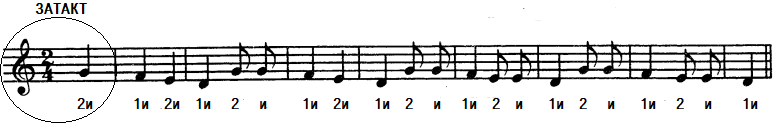 Рука при дирижировании затакта в размере 2/4 на слабую долю сразу поднимается вверх на четвертную длительность. В этом случае затакт начинался с четвертной длительности.Переписать и выполнить задание в тетради по ритмике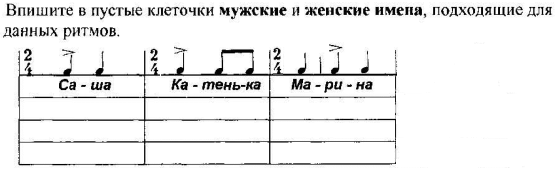 Дорогие ребята и родители! По всем вопросам (непонятная тема, трудности с домашним заданием и др.) можно и нужно писать мне на почту darsert.solf@gmail.com